II MIĘDZYSZKOLNY TURNIEJ MATEMATYCZNY 2020/2021 „W KRAINIE WIELOKĄTÓW”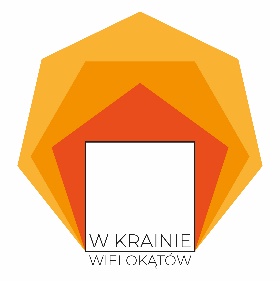 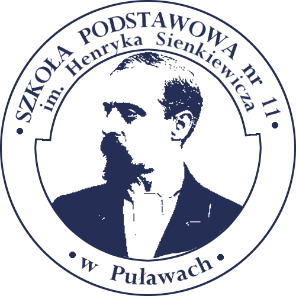 dla uczniów klas V-VIII puławskich szkół podstawowychREGULAMIN TURNIEJUOrganizatorem turnieju jest:Szkoła Podstawowa nr 11 im. Henryka Sienkiewicza w PuławachCele turnieju:popularyzacja matematyki wśród uczniów,rozwijanie talentów matematycznych, inspirowanie do twórczego działania,rozwijanie u uczniów umiejętności wykorzystywania posiadanych wiadomości podczas rozwiązywania zadań i problemów,promowanie osiągnięć uczniów,promocja szkół, nauczycieli oraz uczniów biorących udział w konkursie.Ustalenia ogólne:turniej skierowany jest do uczniów klas V – VIII puławskich szkół podstawowych,przebiegać będzie w dwóch etapach:I etap - eliminacje szkolne,II etap składa się z trzech części:- część I – KONKURS ON-LINE prowadzony przez nauczycieli SP 11 w Puławach- część II – FILM- część III – PLAKATpunkty uzyskane w części I, II i III turnieju przez poszczególne szkoły będą sumowane i wskażą zdobyte miejsce,w każdej placówce biorącej udział w turnieju dyrektor powołuje koordynatora odpowiedzialnego za przebieg eliminacji szkolnych,szkoła zgłasza swój udział w turnieju przesyłając mailem informację (zał. 2) na adres turnieju w dniach 8 - 12 marca 2021 r.,do 22 kwietnia na adres mailowy turnieju należy przesłać:- podpisane i zeskanowane oświadczenia rodziców (opiekunów) (zał. 1), - listę wszystkich uczestników II etapu turnieju (zał. 3), - zdjęcia wszystkich uczestników (do turniejowego tablo),- ewentualnie filmikdo 22 kwietnia do sekretariatu SP 11 należy dostarczyć pracę plastyczną,uczniowie, których oświadczenia rodziców (opiekunów) nie zostaną dostarczone organizatorowi nie będą mogli brać udziału w turnieju,ogłoszenie wyników odbędzie się 12 maja 2021 r. podczas spotkania on-line o godzinie 16.00. Koordynatorzy w miarę możliwości zbierają swoje grupy w szkołach i łączą się na koncie jednego z uczniów na platformie Teams, z zachowaniem odpowiedniego reżimu sanitarnego,zwycięzcy II MIĘDZYSZKOLNEGO TURNIEJU MATEMATYCZNEGO otrzymają dyplomy, upominki i nagrody. Dodatkowo dla szkoły za I m-ce przewidziany jest puchar. Nagrody zostaną dostarczone do szkół do 14 maja 2021r. Prosimy szkolnych koordynatorów o przekazanie uczestnikom nagród i dyplomów,wyniki Turnieju zostaną opublikowane 13 maja na stronie internetowej szkoły: www.sp11.pulawy.witrynaszkolna.pl  w zakładce MIĘDZYSZKOLNY TURNIEJ MATEMATYCZNY/II Edycja 2020/2021 HARMONOGRAM  DZIAŁAŃKoordynatorzy turnieju: Ilona Sumorek, Joanna TarkaKontakt, adres turnieju: tmsp11pulawy@gmail.comInformacje i dokumenty do pobrania znajdują się na stronie szkoły: www.sp11.pulawy.witrynaszkolna.pl w zakładce MIĘDZYSZKOLNY TURNIEJ MATEMATYCZNY/II Edycja 2020/2021Lp.DziałanieTerminOdpowiedzialny1.Zgłoszenie szkoły do turnieju8 - 12.03.2021 r.szkolny koordynator2. I etap turniejudo 21.04.2021 r.szkolny koordynator3.Przesłanie drogą mailową listy uczestników turnieju: części I, II i III.do 22.04.2021 r.szkolny koordynator4.Próbne spotkanie z uczestnikami konkursu on-line6.05.2021 r. godz. 16.00organizatorzy5.II etap turnieju – konkurs on-line11.05.2021 r. godz. 16.00organizatorzy6.Podsumowanie turnieju 12.05.2021 r. godz. 16.00organizatorzy7. Opublikowanie wyników turnieju13.05.2021 r.organizatorzy8.Przekazanie nagród do szkółdo 14.05.2021 r.organizatorzy